Extending a warm welcome to you and your colleagues to join us at the Catalysts for Care 2024 Nursing Grand Rounds Speaker Series!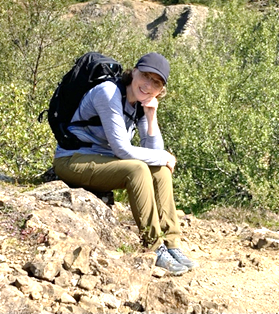 https://ca01web.zoom.us/j/65528632729?pwd=VXJaVXhZQ2NwVDZwOXQybk9YakxqUT09Meeting ID: 655 2863 2729Passcode: 113188Background. Long-haul truck drivers have been identified as a high-risk population for chronic conditions. Workplace health promotion programs that largely focus on changing individual worker behaviours have had limited success. A social ecological perspective that targets both workers’ behaviours, as well as environmental factors, has been cited as a more effective approach to health promotion programming. Methods. Through a social-ecological lens this mixed methods study explored how the mobile work environment supports or hinders health behaviours amongst long-haul truck drivers.  Data were collected through semi-structured interviews with 13 participants, diet and activity logs, and an environmental assessment of the TransCanada and Yellowhead Highways between Manitoba and Alberta.  Framework Analysis was used to conduct the thematic analysis.  Findings. Individual, occupational and policy level influences were identified as impacting the health and health behaviours of participants.  This presentation will discuss ways to incorporate a multi-level approach into workplace health promotion programming.  Upcoming PresentationsTuesday April 9th, 2024              	12:00 – 1:00 pm   Dr. Kristen Gulbransen, RN, PhD, Instructor, Red Deer Polytechnic, Red Deer AB: A novel care model: Maternity care experiences of pregnant individuals who use substances.Tuesday May 14th, 2024              	12:00 – 1:00 pm    Kira Friesen, RN, BA, BN, MScN, CNS, Women’s Health Program, HSC; Dr. Fabiana Postolow, MD, Assistant Professor, Dept. Pediatrics, RFHS & Attending Neonatologist, HSC/SBH; & Dr. Heather Watson, MD, FRCSC (PDWH): Eat Sleep Console: The Manitoba journey. Tuesday June 11th, 2024            	12:00 – 1:00 pm   Stephanie Lelond, RN, MN, CHPCN(C), CNS, CancerCare Manitoba, Instructor II, College of Nursing, UM; Director-at-Large: Advocacy and Policy, Canadian Association of Nurses in Oncology: Finding new models of care to support patient centered care and improved health system management in health disparities.Tuesday September 10th, 2024	12:00 – 1:00 pm   Andrea Raynak, RN, MPH(N), PhD(C), Director, Nursing Practice, Thunder Bay Regional Health Sciences Centre; Lecturer, Lakehead University: Nurses’ attitudes towards patients who use substances in the hospital setting.Tuesday October 8th, 2024	12:00 – 1:00 pm   Dr. Preetha Krishnan, NP, PhD, WRHA Long Term Care: Orchestrating Comfort: Getting Everyone on the Same Page: Long Term Care Nurses’ Experiences with Advance Care Planning.Tuesday November 12th, 2024	12:00 – 1:00 pm   Simone Stenekes, RN, MN, CHPCN(C),  CNS, Pediatric Palliative Care, WRHA Palliative Care Program: The Impact of COVID-19 Visitor Restrictions on the Multidisciplinary Health Care Team of a Palliative Care Unit: A Qualitative Study.ARCHIVE LINK TO ALL RECORDED PRESENTATIONS: https://umanitoba.yuja.com/V/PlayList?node=4121225&a=1926463596&autoplay=1The Clinical Chair Program, supported by the Health Sciences Centre, University of Manitoba College of Nursing, and the Health Sciences Centre Foundation, aims to foster clinically relevant research partnerships, networks and synergies fueling nursing research and clinical innovation, enhancing knowledge translation, and supporting improved patient outcomes.  The goal of this free monthly virtual speaker series is the creation of a space for clinicians, researchers, scholars, and students to share knowledge, expertise, insights, and questions to spark ideas and connection to strengthen nursing research and practice, building a strong nursing community across Manitoba, Saskatchewan, Northwestern Ontario, and beyond!  Dr. Diana E. McMillan, RN, PhD, Associate Professor, Rady Faculty of Health Sciences, College of Nursing, University of Manitoba, &  Clinical Chair, Health Sciences Centre.  We are booking presenters for the 2025 series. Please contact Diana at diana.mcmillan@umanitoba.ca if you are interested in sharing your research or innovation.